נובמבר 2022קול קורא לכנס המדעי השנתי מחקר, יצירה והוראה באורניםהכנס יתקיים ביום שני, י"ד בתמוז, תשפ"ג, 3 ביולי 2023מועד הגשת תקצירים לכנס עד לתאריך 15.1.2023לכל אנשי ונשות הסגל באורנים שלום רב!אנחנו שמחים לצאת עם קול קורא לכנס מחקר, יצירה והוראה החדש שלנו!ניתן יהיה להציג בכנס במס' דרכים:הרצאה (עד 20 דקות כולל שאלות).סימפוזיונים לקבוצות מחקר (להנחיות להגשה לחצו כאן), או לקבוצות מרצים המעוניינות להציג עשייה מתחום ההוראה (להנחיות להגשה לחצו כאן) כולל אפשרות למפגש סדנאי.שולחן עגול בנושא אקטואלי במחקר, חינוך, הוראה והכשרת מורים פוסטר (כרזה) על גבי קאפה/דיגיטילי: הצגה גראפית של מחקר/פרויקט/יוזמה חינוכית בתערוכה (להנחיות להגשת מחקר לחצו כאן ) (להנחיות להגשת עשייה בתחום ההוראה לחצו כאן)מושב להצגת ספרים חדשים של סגל אורנים "מספרים על ספרים": הצגת ספר מדעי או עיוני שיצא בשנתיים האחרונות (משנת 2020 ואילך).שימו לב: מנחים יכולים להגיש יחד עם סטודנטים שהשתתפו במחקר /הונחו בעבודת גמר מחקרית (תיזה)/ שותפים לעשייה בהוראה-למידהכל מרצה יוכל להציג פעם אחת במושבי הכנס הנחיות להגשת התקציר לכנס: עברית: גופן David גודל 12  שמות המגישים/ות בעברית (שם פרטי ושם משפחה)תואר/דרגה אקדמיים:1. פרופסור2. דוקטור3. דוקטורנט, היכן: __________________4. בעל/ת תואר שני5. בעל/ת תואר ראשוןנא לציין שיוך מוסדי של כל אחד/ת מהמגישים.ות בעברית כתובות דואר אלקטרוני של כל מהמגישים.ותכותרת ההרצאה בעברית (גופן David גודל 13)ההצעה תוגש במתכונת של תקציר, בהיקף של עד 300 מילים (בעברית/באנגלית) ותכלול תיאור תמציתי של העבודה:רקע תיאורטי, מטרות, שאלות, חדשנות ותרומהמתודולוגיה במידה ומדובר במחקר (סוג המחקר, אוכלוסייה/מדגם, השערות במחקר כמותי, כלים, הליך          המחקר)ממצאים עיקריים ומסקנות אין לכלול בתקציר מראי מקום והערות שוליים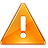 תקצירחמש מילות מפתח המייצגות את עיקרי העבודה לוח זמניםעד 15 בינואר 2023 - שליחת התקציר לכנס - אל הרשות למחקר ולהערכה באמצעות דואר אלקטרוני: liza_s@oranim.ac.il.עד 1 במרץ 2023 - קבלת תשובה - אישור על קבלת העבודה להצגה בכנס / בקשת תיקונים / הצעה להצגה במסגרת אחרת של הכנס / דחייה.בברכה, בציפייה להיענות מרבית ולכנס מרתק במיוחד!ועדת הכנס